Муниципальное бюджетное общеобразовательное учреждение Хадаханская средняя общеобразовательная школаЛагерь дневного пребывания «Дружный» Утверждено:                                                                           Директор МБОУ Хадаханская СОШ                                                                                  _____________/А.А.Петрова/                                                                                                                                                                                                                       приказ №   от ___________2024 г                                                                              ПРОГРАММА«Лето.Дети.Творчество»Срок реализации программы – с 1 по 21 июня 2024 года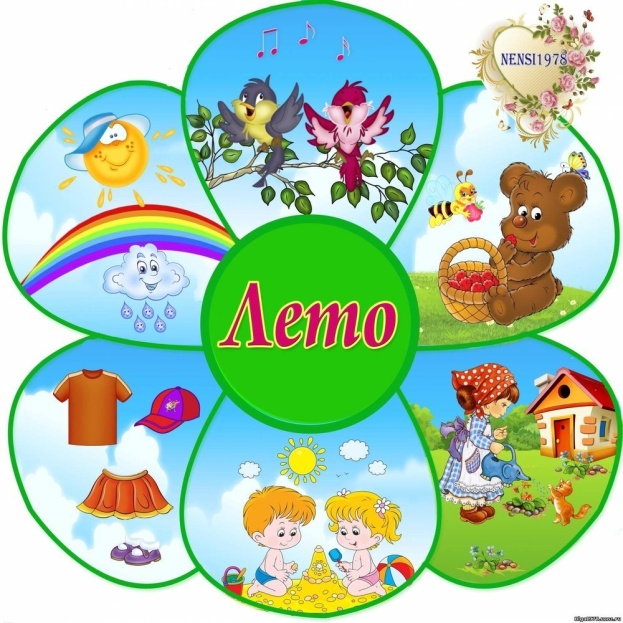                                                  Авторы программы:Матвеева Т.Т., начальник ЛДП «Дружныйс. Хадахан, 2024 гСодержание:1 Пояснительная записка …………………………………………………………………………….32. Цель, задачи программы 	Целевые ориентиры воспитания……………………………………………………………………..63. Планируемые результаты освоения программы ……………………………………………… . 6II. Раздел «Комплекс организационно-педагогических условий»Модули воспитательной работы ………………………………………………………………  .7- 91. Календарный план-график ………………………………………………………….…………  10-18                                             Культура есть память. Поэтому она связана с историей, всегда подразумевает непрерывность нравственной, интеллектуальной, духовной жизни человека, общества и человечества.  Ю. М. ЛотманПояснительная записка     Рабочая программа воспитания ЛДП «Дружный» при МБОУ Хадаханской СОШ разработана на основе Примерной рабочей программы для ОО, подготовленной ФГБНУ «Институтом изучения детства, семьи и воспитания РАН», с учётом Федерального закона от 29 декабря 2012 г. № 273-ФЗ «Об образовании в Российской Федерации», Стратегии развития воспитания в Российской Федерации на период до 2025 года (распоряжение Правительства Российской Федерации от 29 мая 2015 г. № 996-р) и Плана мероприятий по её реализации в 2021 — 2025 гг. (распоряжение Правительства Российской Федерации от 12 ноября 2020 г.  № 2945-р), Стратегии национальной безопасности Российской Федерации (Указ Президента Российской Федерации от 2 июля 2021 г. № 400), федеральных государственных образовательных стандартов (далее — ФГОС) начального общего образования (приказ Минпросвещения России от 31 мая 2021 г. № 286), основного общего образования (приказ Минпросвещения России от 31 мая 2021 г. № 287), Стратегии социально-экономического развития Иркутской области на период до 2026 года, Постановления Правительства Иркутской области от 26 октября 2018 года № 772пп «Об утверждении государственной программы Иркутской области «Развитие сельского хозяйства и регулирование рынков сельскохозяйственной продукции, сырья и продовольствия» на 2019–2024 годы. Организация отдыха, оздоровления, занятости детей и подростков в летний период – одна из приоритетных задач социальной и молодёжной политики. Она вытекает из объективных потребностей общества в решении социальных проблем, сложившихся в подростковой и молодёжной среде. В последние годы вопрос организации летнего отдыха детей приобрёл особое значение. Летние каникулы составляют значительную часть свободного времени школьников, но далеко не все родители могут предоставить своему ребёнку полноценный, правильно организованный отдых. Не все семьи имеют возможность обеспечить отдых ребёнка в лагерях за пределами нашего села. В связи с этим всё большую актуальность приобретает организация летнего отдыха детей в пределах своего образовательного учреждения.Также летние каникулы для учащихся – пора надежд, время игр, развлечений, свободы в выборе занятий, снятия накопившегося за год напряжения, восполнения израсходованных сил, восстановления здоровья, период свободного общения.Лагерь – одна из наиболее востребованных форм летнего отдыха детей школьноговозраста. Проблемы организации летнего оздоровительного отдыха вытекают из объективных противоречий:- между потребностью семьи и государства иметь здоровое, сильное подрастающеепоколение и неудовлетворительным состоянием здоровья современных детей;- педагогической заботой, контролем и желанием детей иметь свободу, заниматьсясаморазвитием, самостоятельным творчеством.Данная программа по своей направленности является комплексной, т. е. включает в себя разноплановую деятельность, объединяет различные направления оздоровления, отдыха и воспитания детей в условиях оздоровительного лагеря.Программа деятельности летнего лагеря «Дружный» ориентирована на созданиесоциально значимой психологической среды, дополняющей и корректирующей воспитание ребенка. Программа универсальна, так как может использоваться для работы с детьми из различных социальных групп, разного возраста, уровня развития и состояния здоровья. По продолжительности программа является краткосрочной, реализуется в течение одной лагерной смены. В силу существующих перемен, происходящих сегодня в России, становление гражданского общества и правового государства во многом зависит от уровня гражданского образования и воспитания. Общество нуждается в информированной и компетентной личности, принимающей самостоятельные решения и способной нести ответственность за свои поступки. 	Настоящая программа определяет общую стратегию, направления, содержание имеханизмы формирования гражданина свободной, богатой, сильной духом страны.Прикосновение к достижениям выдающихся людей усиливает чувство любви к Родине, своему народу, вызывает искреннее уважение и переживание, оставляет след на всю жизнь, а приобретенные знания оказываются полезными в будущем. Лагерная смена дает большие возможности для такой воспитательной деятельности.Таким образом, целесообразность программы раскрывается во всех аспектах образовательного процесса – воспитании, обучении, развитии. Новизна программы прослеживается в широком приобщении обучающихся к разнообразному социальному опыту, создании в лагере стиля отношений сотрудничества, содружества, сотворчества, участия обучающихся в управлении детским оздоровительным лагерем.Актуальность программы «Дружный» заложена в следующих ее качествах:Социальная полезность - у детей формируются навыки содержательного досуга, здорового образа жизни, коммуникативные навыки. Содержание образовательной программы лагеря дает ребенку возможность социального самоопределения.Многообразие направлений деятельности - образовательная программа лагеря предлагает весь спектр видов деятельности детского сообщества, как индивидуальных, так и коллективных. Каждый воспитанник получает возможность неоднократно испытать ситуацию успеха, повысить свою самооценку и статус. Свободный выбор вида деятельности - профиль деятельности выбирается ребенком самостоятельно, в соответствии с его интересами, природными склонностями и способностями.	При реализации программы смены лагеря учитываются памятные даты, государственные и национальные праздники Российской Федерации, которые выпадают в период работы смены: 5 июня - День эколога; 6 июня - день русского языка, Пушкинский день; 12 июня - День России; 22 июня - День памяти и скорби. Включены в программу лагеря мероприятия, посвящённые Году семьи, 50 лет БАМУ, 90-летию со дня рождения Ю. А. Ножикова.Возраст детей, участвующих в реализации программы – дети 7-13 лет муниципального образования МО «Хадахан»Сроки реализации программы: 1 смена - 108 детей (01.06.-21.06.2024.). По продолжительности программа является краткосрочной, то есть реализуется в течение лагерной смены (18 дней).Целевые ориентиры результатов воспитания:Цель: формирование духовно-нравственных качеств подрастающего поколения, воспитания чувства гордости за свой народ, свои традиции, любви и уважения к культурному наследию народов своей Родины.Задачи:- формирование чувства любви к Родине, уважения к ее истории, культуре, традициям народов России;         - формировать ценности гражданско-патриотического воспитания;- провести комплекс мероприятий по выявлению и развитию творческих способностей детей;- провести комплекс мероприятий, направленных на воспитание здорового образа жизни (достижение успеха в мероприятиях ЗОЖ);- формировать социальную мобильность (успех в общественной жизни, карьера в творческих объединениях, социальное взаимодействие);- развивать познавательную активность, творческий потенциал каждого ребёнка;- воспитание чувства товарищества, дружбы, толерантности;- формирование представления о том, что Россия - очень большая, богатая, многонациональная страна, а Иркутская область, Нукутский район являются её частью;- формирование рачительного хозяина земли, любви к родному краю и интереса к его прошлому и настоящему;- вовлечение детей в активную спортивно-оздоровительную деятельность.Планируемые результаты освоения программы- развитие у детей интереса к изучению культуры народов своей Родины.          -  воспитание любви к Родине, к родному краю, углубление знаний о культуре народов России;- участие в проектной и творческой  деятельности с использованием полученных знаний -  заинтересованность и вовлечение детей в творческую деятельность (проба пера, творческий рисунок, творческая поделка в различной технике, самостоятельное составление и разработка презентаций и др.);- общее оздоровление воспитанников и полноценный отдых;- укрепление физических и психологических сил детей и подростков, развитие лидерских и организаторских качеств, приобретение новых знаний, развитие творческих способностей, детской самостоятельности и самодеятельности;- получение участниками смены умений и навыков индивидуальной и коллективной творческой и трудовой деятельности, социальной активности;- развитие коммуникативных способностей и толерантности;- повышение творческой активности детей путем вовлечения их в социально-значимую деятельность;- расширение кругозора детей;- повышение общей культуры обучающихся, привитие им социально-нравственных норм;- личностный рост участников смены;- пропаганда здорового образа жизни;- публикация заметок в социальных сетях, отчет о работе лагеря в СМИ.Содержание программыВся смена делится на три этапа:           1. Подготовительный - создание условий для успешной реализации программы, т.е. обсуждение и утверждение Программы, решение организационных вопросов.2. Организационный – «Кто я? Кто вместе со мной? Где  мы живем?»  Происходит структурное и организационное оформление  системы совместной деятельности.3. Основной - участники совместной деятельности осуществляют самореализацию в разноуровневых структурах: отрядные дела, экскурсии, кружки, спортивные мероприятия, отряды и общелагерные КДТ и т.д.4. Итоговый - организуются события «для других», для «неучастников» совместной деятельности.Механизм реализации ПрограммыI этап. Подготовительный –  апрель - майЭтот этап характеризуется тем, что за 2 месяца до открытия пришкольного летнего оздоровительного лагеря начинается подготовка к летнему сезону. Деятельностью этого этапа является:проведение совещаний при директоре и заместителе директора по воспитательной работе по подготовке школы к летнему сезону;издание приказа по школе о проведении летней кампании;разработка программы деятельности пришкольного летнего оздоровительного   лагеря с дневным пребыванием детей;подготовка методического материала для работников лагеря;отбор кадров для работы в пришкольном летнем оздоровительном лагере;II этап. Организационный – июньЭтот период короткий по количеству дней, всего лишь 2-3 дня.Основной деятельностью этого этапа является:встреча детей, проведение диагностики по выявлению лидерских, организаторских и творческих способностей;запуск программы;знакомство с правилами жизнедеятельности лагеря.III этап. Практический – июньОсновной деятельностью этого этапа является:реализация основной идеи смены;вовлечение детей и подростков в различные виды коллективно - творческих дел;    IV этап. Аналитический – июльОсновной идеей этого этапа является:подведение итогов смены;выработка перспектив деятельности организации;анализ предложений, внесенных детьми, родителями, педагогами,  по деятельности летнего оздоровительного лагеря в будущем. Структурно игра развивается в течение 18 дней и представляет собой проживание различных игровых, праздничных действий. В план включается  организация приёма детей: проведение церемоний открытия и закрытия лагерной смены. В основе организации деятельности лежит тематическая программа – период.УСТАВ ЛЕТНЕГО ЛАГЕРЯВоспитатели обязаны:1. Иметь свой план работы и следовать ему.2. Организовать активный интеллектуально-эмоциональныйи насыщенный отдых в течение дня.3. Жить и творить вместе с членами отряда.4. Предоставить каждому ребенку свободу выбора.5. Уметь понимать себя и других.6. Знать о местонахождении каждого ребенка в течение дня.7. Быть искренними.8. Помочь каждому ребенку, если ему трудно.9. Верить в свой отряд.10. Проводить утром и в обед отрядные сборы.Воспитатели имеют право:1. Быть не руководителями, а товарищами.2. Помогать членам отряда в реализации их идей.3. Помнить, что воспитывают не только словом, но и делом и личным примером.4. Чаще вспоминать, какими они были в детском возрасте.Участники лагеря обязаны:1. Неукоснительно соблюдать режим.2. Бережно относиться к имуществу лагеря.3. Принимать активное участие во всех мероприятиях.4. Найти себе занятие по душе.5. Быть полезными для других.6. Верить в себя и свои силы.7. Реализовать все свои способности и таланты.8. Не скучать.Участники лагеря имеют право:1. Иметь свою точку зрения и уметь ее отстоять.2. Разделить с вожатыми и педагогами ответственность за организацию жизни отряда.3. Иметь время для занятий по интересам.4. Обсуждать любые вопросы, связанные с жизнью отряда.5. Фантазировать.
Информационное обеспечение программы Самым важным в работе педагогического и детского коллективов является сохранениежизни и здоровья, поэтому в лагере будут оформлены: Уголок по обеспечению безопасности жизнедеятельности включает в себя:- Правила поведения в лагере.- Памятка для родителей.- Правила пожарной безопасности.- Правила поведения детей при прогулке.- Памятка «Безопасность детей при проведении спортивных мероприятий».- Основные причины детского дорожно-транспортного травматизма.- Безопасные маршруты в лагерь и обратно домой.- Сигналы тревоги и действия при экстренной эвакуации из здания.- Опасность обращения с взрывоопасными предметами.- Действия на улице в экстремальной ситуации;- Оказание первой помощи и др. Уголок органов самоуправления лагеря- Режим работы лагеря.- Законы и правила лагеря.- Устав лагеря.- План работы и др.Оформление отрядов Здесь огромное поле деятельности как для воспитанников лагеря, так и для воспитателей,вожатых. Необходимо дать волю детям в изобретательстве и творчестве и можно бытьуверенным, что отрядные комнаты будут выглядеть ярко и необычно. Уголок отряда.- Календарь.- План на смену- Наша песня.- Наши достижения.- Важная информация «Скоро в отряде»- Наше настроение- Книга жалоб и предложений «Отрядная почта».- Законы отряда «Это должен каждый знать обязательно на «пять».Режим дняРежим дня предусматривает максимальное пребывание детей на свежем воздухе, проведение, спортивных, культурных мероприятий, организацию экскурсий, игр; регулярное питание.
Модуль «Будущее России»Работа по гражданско-патриотическому развитию детей    - Единый день – День России, День Защиты детей, День русского языка, День скорби и памяти»-Конкурс рисунков «Мы все такие разные»- Праздники «Традиции нашего народа».- Народные игры на свежем воздухе- Десант чистоты и порядка в лагере   Работа по духовно-нравственному развитию детей- Конкурсы: рисунков по сказкам А.С. Пушкина», «День сказочных затей»- Экскурсия в библиотеку,- Обзор литературы «По страницам народных сказок»Работа по экологическому развитию детей
- День леса, Своя игра «Мир воды», «Вода – чудесный дар природный», «Экология», «Природа – наш дом», дискуссия «Природа моего края»;
- Экскурсии на Ангару, в поле;- Викторина «Твоя зелёная планета»;- Экологические десанты: «Наш школьный двор», «Чистое село», «Чистый берег»Модуль «Маленький хозяин земли» Работа по агробизнесобразованиюКружок «Юный растениевод»	Экскурсии на с/х предприятия СХАО «Приморский»Знакомство с профессиями на производстве 	Проекты «Огород на подоконнике», «Редкие цветы», «Школьная клумба»Летняя трудовая практика на пришкольном участке  Модуль «Самоуправление»
- Выявление лидеров, генераторов идей; 
- Распределение обязанностей в отряде; - Закрепление ответственных по различным видам поручений
- Дежурство по столовой, игровым комнатам- Ежедневная рефлексия (цветопись, дневник настроения) - Предварительный сбор данных на воспитанников лагеря «Дружный» 
- Анализ лагерных мероприятий; рефлексия
- Анализ работы программы, рефлексия «Живая анкета»Модуль «Дополнительное образование»Коллективно –творческое дело «Коммуникация и игра»(Работа по сплочению коллектива воспитанников)
Для повышения воспитательного эффекта программы и развития коммуникативных способностей с детьми:
- Игровая программа «Ты, да я, да мы с тобой!»
- Коммуникативные игры на знакомство «Как меня вы назовете…», «Снежный ком», «Угадай, чей голосок». 
- Игры на выявление лидеров «Верёвочка», «У меня зазвонил телефон» 
- Игры на сплочение коллектива «Зоопарк – 1», «Заколдованный замок»,
«Шишки, жёлуди, орехи», «Казаки-разбойники», «Да» и «Нет» не говори!», 

Модуль «Профилактика и безопасность»(мероприятия по предупреждению чрезвычайных ситуаций и охране жизни детей в летний период)
- Инструктажи для детей: «Правила пожарной безопасности», «Правила поведения детей при прогулках и походах», «Безопасность детей при проведении спортивных мероприятий», «Правила безопасного поведения на водных объектах и оказания помощи пострадавшим на воде»;
- Беседы, проведённые с привлечением работников различных сфер деятельности: 
- Профилактические беседы медицинского работника: «Мой друг-носовой платок!», «Мой рост, мой вес», «О вреде наркотиков, курения, употребления алкоголя», «Как беречь глаза?»;
- Игра-беседа «Уроки безопасности при пожаре» с просмотром видео материала;
- Профилактическая беседа о правонарушениях несовершеннолетних с приглашением инспектора ПДН; ДПС МВД России «Заларинский»
- Конкурс рисунков на асфальте «Мы за мирное детство»;
- Инструкции по основам безопасности жизнедеятельности: «Один дома», «Безопасность в  квартире», «Правила поведения с незнакомыми людьми», «Правила поведения и безопасности человека на воде», «Меры доврачебной помощи»;
 Модуль «Организация предметно – эстетической среды»(Работа по развитию творческих способностей детей)
- Оформление отрядных уголков, стенных газет; стендов 
- Ярмарка идей и предложений
- Конкурсы рисунков. 
- Коллективно-творческие дела- Мероприятия на развитие творческого мышления: загадки, кроссворды, ребусы, викторина «Красный, желтый, зеленый».Модуль «Ключевые дела ЛДП «Дружный» и «Отрядные дела»(Календарный план-график)Модуль «Работа с воспитателями»В соответствии со штатным расписанием в реализации программы участвуют:Начальник лагеря – обеспечивает функционирование лагеряСтарший воспитатель – обеспечивает воспитательную работуВоспитатели – организуют работу отрядовИнструктор по физической культуреМедсестраПоварТехработники		Подбор и расстановка кадров осуществляются администрацией школы. Перед началом работы лагерной смены проводится установочный семинар для всех участников программы (кроме детей). На каждом отряде работает один воспитатель. Все остальные участники воспитательного процесса проводят работу по плану. Педагоги несут ответственность за жизнь и здоровье детей, выполнение учебно-воспитательного плана, проведение отрядных и общелагерных дел. 1.	Наличие программы лагеря, планов работы отрядов, плана-сетки.2.	Должностные инструкции всех участников процесса.3.Проведение ежедневных планёрок с воспитателями: план работы и итоги дня3.	Проведение установочного семинара для всех работающих в течение лагерной смены.4.	Подбор методических разработок в соответствии с планом работы.5.	Разработка системы отслеживания результатов и подведения итогов.Модуль «Психолого-педагогическое сопровождение»Для полноценного отдыха детей, развития их индивидуальных способностей, позитивных личностных качеств в течение смены воспитателями будет создаваться психологический комфорт для каждого ученика, условия для возникновения реальной «ситуации успеха» в образовательном пространстве лагеря. Формами работы будут: познавательно-развлекательные игры, развивающие, тренинги, ролевые игры. Индивидуальные беседы помогут ребенку справиться с негативными эмоциями, способствуют предотвращению и разрешению конфликтных ситуаций. Также осуществляется диагностическая работа для определения психологического климата в отряде, отношение ребенка к пребыванию в лагере. Результаты такой диагностики послужат ориентиром в организации деятельности.Модуль «ЗОЖ: здоровое питание»Питание детей и подростков организуется на базе столовой МБОУ Хадаханская  СОШ при наличии санитарно-эпидемиологического заключения о соответствии его санитарным правилам, с выделением отдельного зала, инвентаря и посуды для детей и определения графика приёма пищи.- Для обеспечения физиологических потребностей детей и подростков в пищевых веществах и энергии необходимо соблюдать нормы питания по наборам продуктов (в граммах на 1 ребёнка).- На основании норм питания составляется и согласовывается с органами Роспотребнадзора примерное 10-дневное меню.- Организуется 2-разовое питание. - С-витаминизация третьих и сладких блюд проводится ежедневно под контролем мед.работника и регистрируется в специальном журнале. Также меню предполагает использование йодированной соли в питании детей.- Ведение документации: журнал С-витаминизации блюд, журнал бракеража готовых блюд и др.Модуль «Аналитика. Диагностика»(система контроля и оценки результативности) Критерии эффективности:•	Эмоциональное состояние детей;•	Личностный рост;•	Физическое и психологическое здоровье;•	Приобретение опыта общения со сверстниками;•	Самореализация в творческой и познавательной деятельности;•	Благоприятный психологический климат в детском и взрослом коллективах •	Удовлетворенность детей.Чтобы оценить эффективность данной программы с воспитанниками лагеря проводится постоянный мониторинг, промежуточные анкетирования. Каждый день ребята заполняют экран настроения, что позволяет организовать индивидуальную работу с детьми. Разработан механизм обратной связи.Мониторинг - карта - форма обратной связи, которая позволяет судить об эмоциональном состоянии детей ежедневно. Это итог дня. В конце дня отряды заполняют мониторинг - карты, записывая туда позитив и негатив за день, благодарности, предложения. В конце дня и недели педагоги анализируют качество и содержание своей работы по результатам обратной связи.Дополнительно для анализа работает листок откровения. Он служит для того, чтобы получить от детей отзыв о проведенных мероприятиях, жизни в лагере. Листок откровений постоянно висит на территории лагеря, сделать там запись может каждый.Максимально вовлечь детей в организацию жизнедеятельности лагерной смены помогает не только продуманная и спланированная система мероприятий творческой и оздоровительной направленности, но и соревнование между отрядами, позволяющее мотивировать и стимулировать на выполнение конкретных дел. Каждый отдыхающий и отряд, в целом, «зарабатывает» бонусы (единицу поощрения) за активное участие в жизни лагеря. Результаты соревнования отражаются в экране соревнования уголка лагеря и отряда.Материально-техническая базаВ распоряжении лагеря имеются:1.	1 игровая комната, оснащённая настольными играми развивающего и спортивного характера, с компьютером и мультимедийным проектором2.	Спортивный зал, актовый зал -  столовая, школьный стадион.3.	Библиотека.Организационно-методическое обеспечение:1.	Фотоаппарат2.	Магнитофон, мультимедийный проектор3.	Канцелярские товары4.	Спортивно-игровой инвентарь5.	Детская литература6.	Призовой фонд: грамоты, подарки, сувенирыМетодический фонд:1.	Фонотека2.	Информационно-методический уголок, отрядные уголки3.	Стенд детского оздоровительного лагеря4.	Стенд с фоторепортажами о жизни лагеря5.	Методический архивЛитература:1. «С игрой круглый год» М.С. Коган. Сибирское университетское издательство. Новосибирск. 2006.2.     Серия: «Праздник в школе». Минск, «Красико-Принт», 2017.6. «Интересные каникулы». Сборник программ и сценариев для оздоровительно-образовательных центров, детских лагерей и площадок. Москва, 2019.7. «20 дней из жизни вожатого» Д.Ю.Филин. Айрис-пресс, Москва, 2020.8. «Игротека вожатого», Педагогические технологии, 2020.Целевые ориентиры 	Гражданско-патриотическое воспитание Знающий и любящий свою малую родину, свой край, имеющий представление о Родине — России, её территории, расположении. Сознающий принадлежность к своему народу и к общности граждан России, проявляющий уважение к своему и другим народам. Понимающий свою сопричастность к прошлому, настоящему и будущему родного края, своей Родины — России, Российского государства. Понимающий значение гражданских символов (государственная символика России, своего региона), праздников, мест почитания героев и защитников Отечества, проявляющий к ним уважение. Имеющий первоначальные представления о правах и ответственности человека в обществе, гражданских правах и обязанностях. Принимающий участие в жизни класса, общеобразовательной организации, в доступной по возрасту социально значимой деятельности. Духовно-нравственное воспитание Уважающий духовно-нравственную культуру своей семьи, своего народа, семейные ценности с учётом национальной, религиозной принадлежности. Сознающий ценность каждой человеческой жизни, признающий индивидуальность и достоинство каждого человека.  Доброжелательный, проявляющий сопереживание, готовность оказывать помощь, выражающий неприятие поведения, причиняющего физический и моральный вред другим людям, уважающий старших.  Умеющий оценивать поступки с позиции их соответствия нравственным нормам, осознающий ответственность за свои поступки. Владеющий представлениями о многообразии языкового и культурного пространства России, имеющий первоначальные навыки общения с людьми разных народов, вероисповеданий.  Сознающий нравственную и эстетическую ценность литературы, родного языка, русского языка, проявляющий интерес к чтению.08.30 - 09.00Приём детей09.00 - 09.15Линейка 09.15- 09.30Утренняя зарядка09.30 -10.30Завтрак10.30.- 12.00Отрядные дела12.00 – 12.30Общественный полезный труд12.30 – 13.00Свободное время13.00 – 14.00Обед 14.00 – 14.30Оздоровительный процедуры14.30Уход домойДеньДеньМероприятиеОтветственные1 день (01.06)  День знакомствУтроПрием детей, размещениеОбщелагерная линейка. Торжественный подъем государственного флага РФ.-Исполнение гимна РФ, Оглашение Законов лагеря. директор, начальник лагеря, ст. воспитатель, воспитатели1 день (01.06)  День знакомствДеньМинутка здоровья «Мой начальныйвес и рост. Я хочу, чтоб я подрос»Анкетирование «Что вы ожидаете отлагерной смены?» Подготовка к открытию лагерной смены(подбор названий отрядов, речевок, подготовка визитки отряда)Воспитатели, мед. сестра2 день (03.06)     День творчестваУтроЗарядкаОбщелагерная  линейка. Торжественный подъем государственного флага РФ.-Исполнение гимна РФИнструктаж по ТБ Оформление отрядных уголков физрук воспитателимед. персонал.2 день (03.06)     День творчестваДень-Квест «Время ПЕРВЫХ»-Акция «Добрый пленэр» / рисуем картины на открытом воздухе /- Игры на свежем воздухеСтарший воспитатель,воспитатели3 день (04.06)День семьиУтроЗарядкаОбщелагерная линейка. Торжественный подъем государственного флага РФ.-Исполнение гимна РФИнструктаж по ТБфизрук,начальник лагеря, воспитатели,3 день (04.06)День семьиДень Знакомство с выдержками из детских писем о семье и книгой «Рецепты счастливой семьи»-Конкурс рисунков «Рецепт счастливой семьи»-Творческая мастерская «Подарок своей семье»-Игры на свежем воздухеСтарший воспитатель, воспитатели4 день  (05.06)   День рекордовУтроЗарядкаОбщелагерная линейка. Торжественный подъем государственного флага РФ.-Исполнение гимна РФИнструктаж по ТБОрганизация фотозоныфизрук, воспитателиДень- Знакомство с «Книгой рекордов Гиннесса»- Большая командная игра «Физкульт-Ура!»-Игры на свежем воздухеСтарший воспитатель, воспитатели5 день (06.06)«Пушкинский день»УтроЗарядкаОбщелагерная линейка. Торжественный подъем государственного флага РФ.-Исполнение гимна РФИнструктаж по ТБПодготовка к инсценированию сказокфизрук,зам. директора, воспитатели5 день (06.06)«Пушкинский день»День Пушкинский день России.«Чудесный мир волшебных сказок».Инсценирование сказок.зам директора, руководитель по спорту,  воспитатели6 день  (07.06)     День здоровья и спорта«Сур-Харбан»УтроЗарядкаОбщелагерная линейка. Торжественный подъем государственного флага РФ.-Исполнение гимна РФИнструктаж по ТБФормирование команд по футболу, бурятской борьбе, легкой атлетикезам. директора, воспитатели6 день  (07.06)     День здоровья и спорта«Сур-Харбан»День  Сур - Харбан.Награждение чемпионов  Сур – Харбаназам. директора, руководитель по спорту, воспитатели, мед. персонал7 день (08.06)   День друзейУтроЗарядка, флешмоб РДДМОбщелагерная линейка. Торжественный подъем государственного флага РФ.-Исполнение гимна РФИнструктаж по ТБПодвижные игры физрук, воспитателист. воспитатель7 день (08.06)   День друзейДень- «Коротко о самом главном!»  беседа «Что такое настоящая дружба»-фотосессия «Улыбнись в кадр!»- Творческая мастерская: изготовление открытки для друзей- Работа почты «Пожелания друг другу»-Игры на свежем воздухезам директора, воспитатели8 день (10.06)День «Мир профессий»Утро ЗарядкаОбщелагерная линейка. Торжественный подъем государственного флага РФ.-Исполнение гимна РФИнструктаж по ТБфизрук,зам. директора, воспитатели8 день (10.06)День «Мир профессий»День -Тематическое мероприятие «Профессии разные нужны – профессии разные важны!»-Конкурс социальной рекламы «Моя профессия», защита проектов.-Игры на свежем воздухеСтарший воспитатель, воспитатели9  день (11.06)    День  «Прикладное творчество и народные ремёсла»УтроЗарядкаОбщелагерная линейка. Торжественный подъем государственного флага РФ.-Исполнение гимна РФИнструктаж по ТБ Подвижные игрыфизрук,зам. директора, воспитатели9  день (11.06)    День  «Прикладное творчество и народные ремёсла»День-Мастер-классы«Умелые ручки»-Игра по станциям«Твори! Выдумывай!Пробуй!»- поделка из бросового материала-Игры на свежем воздухе воспитателист. воспитатель10 день (12.06)День РоссииУтроЗарядкаОбщелагерная линейка. Торжественный подъем государственного флага РФ.-Исполнение гимна РФИнструктаж по ТБфизрук,зам. директора, воспитатели10 день (12.06)День РоссииДеньПросветительское занятие «Три главных цвета Родины моей»-Конкурс русской народной песни «Пой Россия!»-Творческая мастерская. Ознакомление ребят с отдельными направлениями народного творчества: с устным творчеством, песенным фольклором, народными играми, обрядами, и т. д.-Отрядный коллаж «Мы-россияне»-Игры на свежем воздухевоспитатели,старший воспитатель11 день  (13.06)День «БАМ-стройка XX века»УтроЗарядкаОбщелагерная линейка. Торжественный подъем государственного флага РФ.-Исполнение гимна РФИнструктаж по ТБфизрук,зам. директора, воспитатели11 день  (13.06)День «БАМ-стройка XX века»День- Страницы истории «БАМ-стройка века»-Слайд-путешествие «БАМ. Вчера, сегодня».- тематическая беседа «От Байкала до Амура…»- Выставка «Байкало-Амурской Магистрали-50!»Старший воспитатель, воспитатели12 день   (14.06)   День «Волонтёрство и добровольчество «Благо твори!»УтроЗарядкаОбщелагерная линейка. Торжественный подъем государственного флага РФ.-Исполнение гимна РФИнструктаж по ТБфизрук,зам. директора, воспитатели12 день   (14.06)   День «Волонтёрство и добровольчество «Благо твори!»День - показ видеороликов «Мы первые» РДДМ-Акция «Добрые дела с РДДМ»-Выпуск экологических плакатов, листовок. Благоустройство территории.-Игры на свежем воздухезам директора, воспитатели13 день  (15.06)  День здоровья УтроЗарядка Общелагерная линейка. Торжественный подъем государственного флага РФ.-Исполнение гимна РФИнструктаж по ТББеседа с мед.работником «Здоровый образ жизни»Подвижные игрыфизрук,ст. воспитательзам. директора, воспитатели13 день  (15.06)  День здоровья ДеньВеселые старты (младшие отряды).Соревнования по лёгкой атлетике.АрмрестлингИгра по станциям «Кругосветка»зам директора, воспитатели, мед. персонал, физрук14 день (17.06) День патриотаВоенно-патриотическая игра «Зарница»УтроЗарядкаОбщелагерная линейка. Торжественный подъем государственного флага РФ.-Исполнение гимна РФИнструктаж по ТБПодготовка к игре (изготовление погон, маскировка).физрук,зам. директора, воспитатели14 день (17.06) День патриотаВоенно-патриотическая игра «Зарница»ДеньВоенно -  патриотическая игра «Зарница»Показ фильма о ВОВ.Показ фильма «Почему началась СВО»воспитатели15 день (18.06)    День, посвященный юбилею Первого Губернатора Иркутской областиУтроЗарядкаОбщелагерная линейка. Торжественный подъем государственного флага РФ.-Исполнение гимна РФИнструктаж по ТБВикторина «История Нукутского района»физрук,зам. директора, воспитатели15 день (18.06)    День, посвященный юбилею Первого Губернатора Иркутской областиДень- книжная выставка «Ножиков Юрий Абрамович – первый Губернатор»- просмотр биографического фильма о Ю.А.Ножикове.- Лекторий «Юрий Ножиков – первый Губернатор Иркутской области»зам директора, воспитатели16 день (19.06)      День Олимпийских игрУтроЗарядкаОбщелагерная линейка. Торжественный подъем государственного флага РФ.-Исполнение гимна РФИнструктаж по ТБПодвижные игрыфизрук,зам. директора, воспитатели16 день (19.06)      День Олимпийских игрДеньТематический час «История Олимпийских игр»-Спортивное мероприятие «Сдача норм ГТО»-Игры на свежем воздухеФизрук, воспитатели17 день (20.06)День памяти и скорбиУтроЗарядкаОбщелагерная линейка. Торжественный подъем государственного флага РФ.-Исполнение гимна РФИнструктаж по ТБфизрук,зам. директора, воспитатели17 день (20.06)День памяти и скорбиДень- День памяти и скорби.Возложение цветов кобелиску ВОВ.Изготовление из бумаги «Голубь мира»Старший воспитатель, воспитатели18 день (21.06)    Закрытие сезонаПраздничная программа «Шоу талантов»УтроЗарядкаПодведение итогов смены Общелагерная линейка. Торжественный подъем государственного флага РФ.-Исполнение гимна РФПодготовка к закрытиюфизрук,директор, начальник лагеря, старший воспитатель, воспитатели, мед персонал18 день (21.06)    Закрытие сезонаПраздничная программа «Шоу талантов»ДеньТанцевальный флеш-мобМониторинг здоровьяПраздничная программа по закрытию лагерной смены.«Дерево желаний», развешивание пожеланий, впечатлений от смены в лагере.Начальник лагеря, старший воспитатель, воспитатели, медсестра№Критерии оценкиКоличество бонусовУчастие в конкурсах, акциях, спортивных игр и т.дУчастие в конкурсах, акциях, спортивных игр и т.дУчастие в конкурсах, акциях, спортивных игр и т.д1.Активное участие в обще лагерном деле.1 место -2 место -3 место -+5 бонусов+4 бонуса+3 бонуса+2 бонусаДисциплинаДисциплинаДисциплина1Нарушение правил поведенияШтраф-1 бонус2Использование грубых форм общенияШтраф-1 бонус